COUNTRY:Canada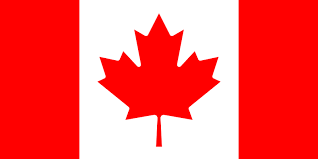 COMMITTEE:UNODC(United Nations Office on Drugs and Crime)AGENDA ITEM: The Usage of Appearance and Performance Enhancing Drugs (APEDs) and Sports: Their InterconnectionCanada is the second-largest country by total area in the world. The two largest cities are Toronto and Vancouver. There are ten provinces and three territories. Various Indigenous peoples have continuously inhabited what is now Canada for thousands of years. Canada still maintains strong ties with the UK as part of the commonwealth. Canada’s largest trading partner and ally are the United States. Canada is a federal parliamentary democracy and a constitutional monarchy, with Queen Elizabeth II being the head of state. A drug is a name given to chemicals that can cause spiritual, behavioral, and physical changes when they enter the body. The constant emergence of new species, their different effects, and their use for different purposes have made it difficult to control the usage of drugs. As result of the research, it shows that the attitudes of people, family, environment, friends, and institutions are effective in the onset and continuation of substance addiction. However, the biggest role in this process is on the person himself. Besides, although they say that this problem stems from society, they also admit that society excludes substance addicts and their families. Appearance and performance-enhancing drugs (APEDs) include a wide variety of substances borrowed from a wide range of medical disciplines and related fields. It also has a long history in sports and competition. These drugs increase the body's strength, endurance, and physical activity. It is generally used by athletes, people involved in bodybuilding, military personnel, and students. APEDs are different from some drugs like marijuana, cocaine, and heroin. APEDs do not have an immense and sudden impact on users. Nevertheless in long term, it creates a significant change in body appearance and personality structure. Eventually, it causes many serious diseases such as heart attacks, inability to have children, and tumors. These drugs are also known as doping and are banned in all sports events worldwide. The use of doping begins in ancient times. The first doping BC. It was used in the Olympic games in the 3rd century. During this period, it is known that athletes eat mushrooms to run fast. For instance, during the Romans, people were giving a liquid called hydromel, a mixture of water and honey, to horses and the South American natives were chewing coca sprouts. The first doping in the modern age was found in swimmers and cyclists in the 19th century. With the modern Olympics, it has become widespread among athletes and a large number of them have been detected in the Olympic games until today. The International Olympic Committee defines doping as follows: "It is the introduction or use of any foreign substance to the athlete to unfairly and artificially increase the performance in the competition, or the abnormal intake of any physiological substance or the introduction of abnormally into the body. Accordingly, it is quite unfair and immoral to use anabolic steroids to gain a sporting advantage without a medical requirement." Sport is a tool in character formation. It tests endurance and activates all physical abilities. The desire and pleasure of empowerment, the desire to exceed themselves are seen in every athlete, but unfortunately, they are artificially influenced by the outside through doping, deceiving themselves and others. In 1999, the IOC declared war on doping. He created the World Anti-Doping Agency. WADA was created to be against doping and to compose the best anti-doping rules globally. When we analyze Canada's drug policy from past to present, we can easily see that there has been a huge change over the years. Since 1908, whipping, deportation, fines of up to $ 300,000, even publishing a positive opinion of cannabis had become illegal. In 2001, Canada became the first country in the world to legalize marijuana use for terminally ill patients. In Canada, the second country in the world to legalize the use of cannabis for recreational purposes in October 2018, legislation on this issue continues to be regulated. We can briefly explain the reason for this definite policy change as controlling substance use at the best level, preventing children from using them, and protecting public health and safety. Canada is one of the countries with the lowest use of doping in sport. WADA will continue to strengthen its presence in the city, having already increased its total workforce more than tenfold since first setting up in Canada in 2002. Sir Craig said: “WADA is very pleased with this clear commitment of long-term support from the Governments of Canada, Quebec, and the City of Montreal, through their partnership with Montréal International. Montreal has proved to be a successful headquarters location for us and we are happy to continue it for at least another 10 years beyond 2021”.  People find every way acceptable to win in competitive activities such as exams, competitions, Olympics, etc. It is therefore almost impossible to find a 100% solution to this problem. However, it can be reduced by certain sanctions. First of all, the number of laboratories can be increased under the leadership of WADA to tighten the inspections. New test methods can be developed to obtain more reliable results. Deterrent and stricter penalties may be used for illegal business. Every parent tries to enhance their child's perfectly normal immune system but giving them immunizations. Every athlete since the beginning of time has tried to enhance his or her performance whether, but the methods changed.  In other words, community psychology is also very important in this regard. Importance is given to the top three in the Olympics held today. If this number is increased, or if the opportunities for athletes to increase their performance legally, a decrease in the use of doping can be achieved. The value given to the athlete over the potential of the competition should not change and every athlete should be supported under all conditions.